ANNEXE 4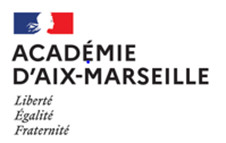 DIPLOME NATIONAL DU BREVET – SESSION 2023Série : …………………………………………………………………BORDEREAU DE REMISE / RECEPTION DE COPIES D’EXAMENSSont également remis les entêtes et les PV de séance.Nom du Centre d’épreuves :Nom du Centre de correction :DocumentsNb de copiesNb d’enveloppesDocumentsNb d’enveloppes Nb de copiesFrançaisFrançaisMathématiquesMathématiquesHist/Géo-EMCHist/Géo-EMCSciencesSciences Langue vivante(Cand.Individuels)Langue vivante(Cand.Individuels)Date de la remise par le Centre d’épreuves :………………………………………………………………………….Remarques éventuelles :………………………………………………………………………….………………………………………………………………………….………………………………………………………………………….…………………………………………………………………………Signature :Date de la réception par le Centre de correction : ………………………………………………………………………….Remarques éventuelles :………………………………………………………………………….………………………………………………………………………….………………………………………………………………………….…………………………………………………………………………Signature :